桃園市政府性別培力、宣導執行成果表(每活動填報1表)備註：依行政院性別平等處104年7月23日院臺性平字第1040140386號函頒之「地方性別平等培力網」實施計畫制定。 項次項目資料內容備註1主辦單位政府單位，名稱：中壢區龍慈里辦公處民間單位，名稱：___________分為政府單位或民間單位2協辦單位政府單位，名稱：桃園市政府民政局民間單位，名稱：___________分為政府單位或民間單位3年度106年4活動日期106年12月16日5活動名稱中壢區龍慈里106年鄰長會議6課程類別性別平等政策綱領權力、決策與影響力就業、經濟與福利教育、文化與媒體人身安全與司法 人口、婚姻與家庭 健康、醫療與照顧                                 環境、能源與科技性別分析性別基礎概念或性別平等意識培力CEDAW其他新興議題性別主流化的發展與運用歷史發展與總體架構工具概念與實例運用性別統計性別影響評估性別預算7活動目標提升本市各區里鄰長，對於家務與親職的平權概念，以及重視女性參與公共、政治事務之權力觀念，增強里長遴選鄰長達成性別平等男女1/3比例之原則。請以300字以內文字描述。8活動簡介1.	以一區擇一里的原則，在里辦公室辦理的鄰長會議中進行宣導活動。2.宣導活動內容以發放宣傳單、張貼海報、口  頭講解宣傳、透過遊戲(性平大富翁)及有獎  徵答等方式進行。3.	邀請本市「花木蘭性別平等宣講種子培力營」  種子教師王惠貞小姐進行宣講。 請以300字以內文字描述。9參加人數共18人，分別為男性：6人；女性：12人。活動以人數為計，非人次。10相關照片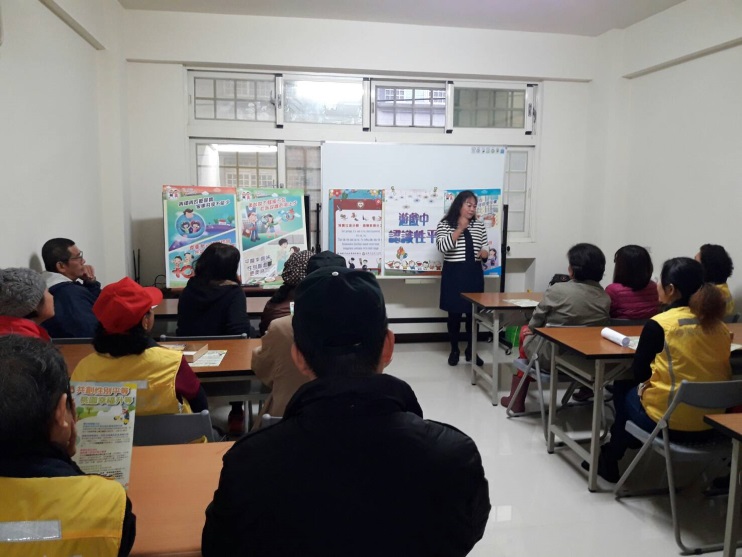 說明:邀請本市「花木蘭性別平等宣講種子培力     營」種子王惠貞老師至中壢區龍慈里鄰長     會議，對該里鄰長進行宣講並於會中發放     宣導單張。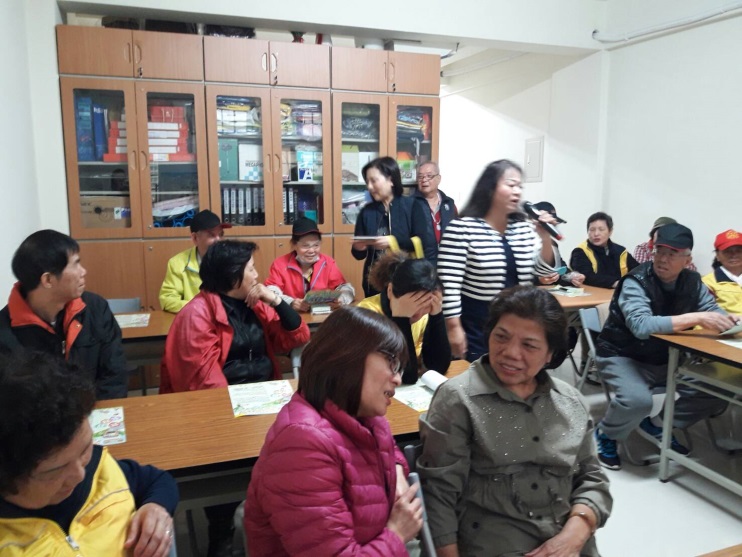 說明:透過有獎徵答方式，讓各鄰長認識性別     平等基本觀念，並擺脫制式教學，透過寓     教於樂的方式，提高大家的興趣。每張照片說明均為50字以內。11相關連結無請確認網路連結有效性。12聯絡方式單位名稱：桃園市政府民政局聯絡人姓名：趙玉珍聯絡人電話：03-3345075聯絡人傳真：03-3364817聯絡人E-mail：047033@mail.tycg.gov.tw13講師資料1.姓名:王惠貞2.講題:「遊戲中認識性平」3.資歷:  桃園市政府民政局志工隊隊長  桃園市「花木蘭性別平等宣講種子培力     營」種子教師1.性別培力課程可能有眾多講師分授不同課程，請述明講師及其授課名稱。2.請提供講師最新資料。3.講師資料將隨同本成果表公布於網路，為個資法規範項目，請以書面或電子郵件徵詢講師個人同意上傳，並檢附「個人資料蒐集聲明暨同意書」。13滿意度分析請填寫下表。培力訓練均需包含滿意度分析，且需區分男女。14其他1.請附簽到表、講義內容。2.另視實際情況，請檢附計畫書。均檢附電子檔即可。